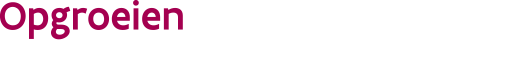 Aanvraag tot afwijking vergunningsvoorwaarden kwalificatie kinderbegeleider//////////////////////////////////////////////////////////////////////////////////////////////////////////////////////////////////Waarvoor dient dit formulier?Met dit formulier vraag je als kinderbegeleider een afwijking voor één of meerdere van volgende vergunningsvoorwaarde met betrekking tot de vereiste kwalificatie. Waar kan je terecht voor meer informatie?
Voor meer informatie kan je contact opnemen met de klantenbeheerder. De contactgegevens vind je onderaan.
Aan wie bezorg je dit formulier?Je bezorgt de aanvraag elektronisch aan de klantenbeheerder. De contactgegevens vind je onderaan dit formulier.//////////////////////////////////////////////////////////////////////////////////////////////////////////////////////////////////IdentificatiegegevensVul je persoonlijke gegevens in.Vul je persoonlijke gegevens in.Vul je persoonlijke gegevens in.Vul je persoonlijke gegevens in.Vul je persoonlijke gegevens in.Vul je persoonlijke gegevens in.Vul je persoonlijke gegevens in.voor- en achternaamrijksregisternummertelefoonnummere-mailadresWaarvoor dien je een aanvraag is? Motiveer waar nodig;Vink aan waarvoor je een afwijking aanvraagt. Motiveer bij mogelijkheid 2Vink aan waarvoor je een afwijking aanvraagt. Motiveer bij mogelijkheid 2Vink aan waarvoor je een afwijking aanvraagt. Motiveer bij mogelijkheid 21Afwijking met betrekking tot het kwalificatiebewijs: je hebt tussen 1 april 2009 en 1 april 2014 minstens 3 jaar gewerkt als verantwoordelijke of kinderbegeleider in een kinderopvanglocatie met een erkenning, een toestemming of een attest van toezicht.Afwijking met betrekking tot het kwalificatiebewijs: je hebt tussen 1 april 2009 en 1 april 2014 minstens 3 jaar gewerkt als verantwoordelijke of kinderbegeleider in een kinderopvanglocatie met een erkenning, een toestemming of een attest van toezicht.2Afwijking met betrekking tot het kwalificatiebewijs: je was voor 1 april 2014 tewerkgesteld in een kinderopvanglocatie met een erkenning, een toestemming of een attest van toezicht en je kan aantonen dat je op een kwalitatieve manier hebt gewerkt.Enkele vragen die je helpen bij het schrijven van je motivatie.Hoe ging je om met de kinderen? Hoe zorgde je ervoor dat de kinderen zich goed voelden in de opvang en speelmogelijkheden kregen, de nodige verzorging kregen? Hoe hield je daarbij rekening met het ritme, de interesses en de noden van elk kind?Hoe ging je om met de ouders, wat vertelde je aan de ouders over hun kind en hoe deed je dat?Hield je rekening met de mening van de ouders?Wat als er problemen waren in de opvang, hoe ging je daarmee om, hoe reageerde je naar de ouders? Welke suggesties deed je voor verbetering van de opvang?Hoe ging je om met collega's, je verantwoordelijke, hoe zorgde je voor een goede samenwerking?Afwijking met betrekking tot het kwalificatiebewijs: je was voor 1 april 2014 tewerkgesteld in een kinderopvanglocatie met een erkenning, een toestemming of een attest van toezicht en je kan aantonen dat je op een kwalitatieve manier hebt gewerkt.Enkele vragen die je helpen bij het schrijven van je motivatie.Hoe ging je om met de kinderen? Hoe zorgde je ervoor dat de kinderen zich goed voelden in de opvang en speelmogelijkheden kregen, de nodige verzorging kregen? Hoe hield je daarbij rekening met het ritme, de interesses en de noden van elk kind?Hoe ging je om met de ouders, wat vertelde je aan de ouders over hun kind en hoe deed je dat?Hield je rekening met de mening van de ouders?Wat als er problemen waren in de opvang, hoe ging je daarmee om, hoe reageerde je naar de ouders? Welke suggesties deed je voor verbetering van de opvang?Hoe ging je om met collega's, je verantwoordelijke, hoe zorgde je voor een goede samenwerking?Motivatie:Motivatie:OndertekenZonder handtekening kunnen wij de aanvraag niet behandelen!Zonder handtekening kunnen wij de aanvraag niet behandelen!Zonder handtekening kunnen wij de aanvraag niet behandelen!Zonder handtekening kunnen wij de aanvraag niet behandelen!Zonder handtekening kunnen wij de aanvraag niet behandelen!Zonder handtekening kunnen wij de aanvraag niet behandelen!Zonder handtekening kunnen wij de aanvraag niet behandelen!Zonder handtekening kunnen wij de aanvraag niet behandelen!Ik verklaar op erewoord dat de gegevens volledig en voor waar en echt zijn ingevuld.Ik verklaar op erewoord dat de gegevens volledig en voor waar en echt zijn ingevuld.Ik verklaar op erewoord dat de gegevens volledig en voor waar en echt zijn ingevuld.Ik verklaar op erewoord dat de gegevens volledig en voor waar en echt zijn ingevuld.Ik verklaar op erewoord dat de gegevens volledig en voor waar en echt zijn ingevuld.Ik verklaar op erewoord dat de gegevens volledig en voor waar en echt zijn ingevuld.Ik verklaar op erewoord dat de gegevens volledig en voor waar en echt zijn ingevuld.Ik verklaar op erewoord dat de gegevens volledig en voor waar en echt zijn ingevuld.datumdagmaandjaarhandtekeningvoor- en achternaamTerugbezorgen formulierBezorg dit formulier terug via e-mail aanBezorg dit formulier terug via e-mail aanKlantenbeheer - Team NoordTel: 02 249 70 02ko.noord@opgroeien.be
 Klantenbeheer - Team WestTel: 02 249 70 04 ko.west@opgroeien.be
Team CentrumTel: 02 249 70 01ko.centrum@opgroeien.be
Klantenbeheer - Team OostTel: 02 249 70 03ko.oost@opgroeien.be
Lukt het niet om dit formulier via e-mail te verzenden? Geef een seintje via e-mail of telefoon en stuur het naar Opgroeien Voorzieningenbeleid - Hallepoortlaan 27 1060 BrusselLukt het niet om dit formulier via e-mail te verzenden? Geef een seintje via e-mail of telefoon en stuur het naar Opgroeien Voorzieningenbeleid - Hallepoortlaan 27 1060 Brussel